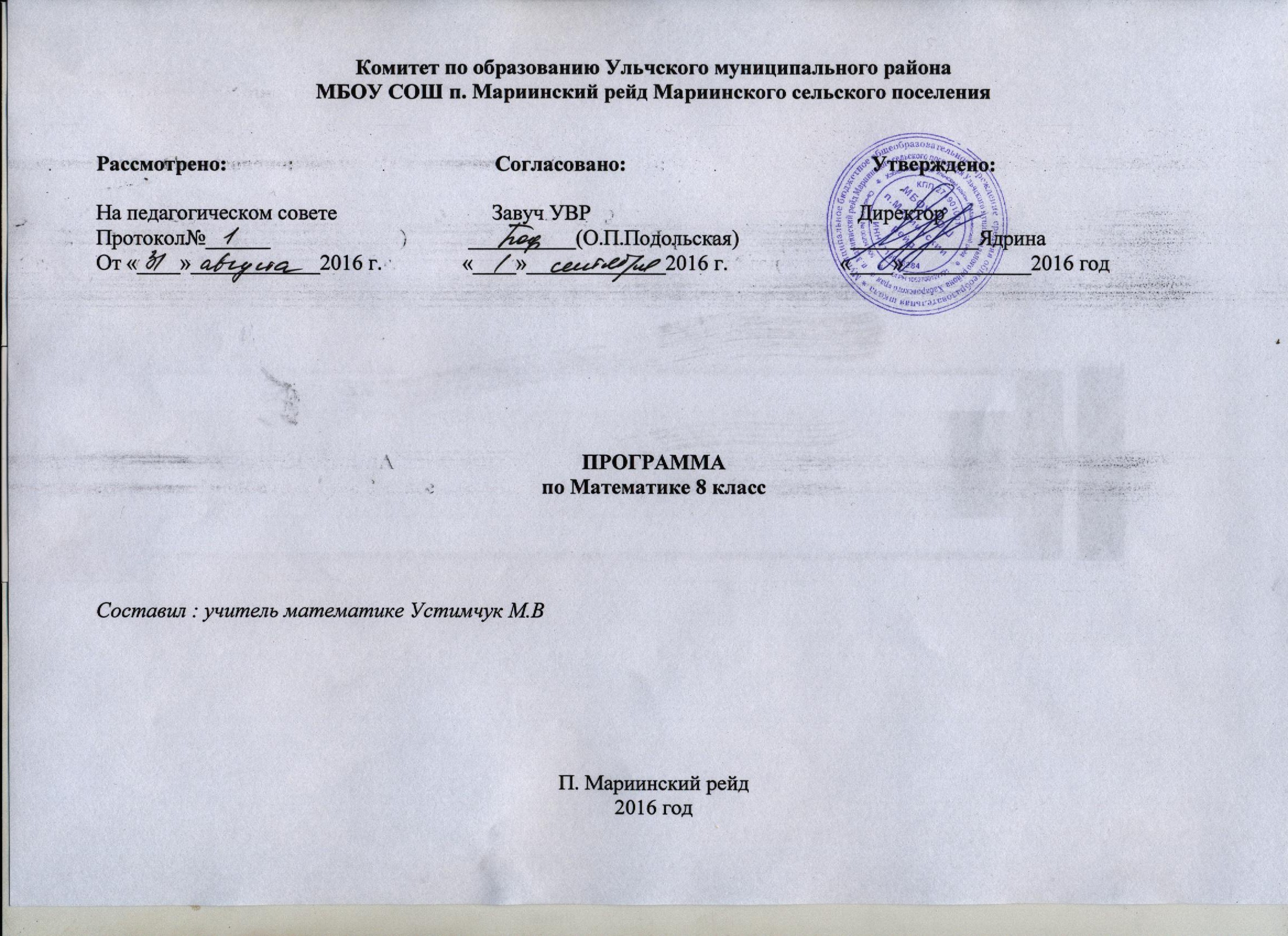 I.   Пояснительная записка        Рабочая  программа  учебного курса «Алгебра»  для 8 класса  разработана  на основе федерального компонента государственного образовательного стандарта основного общего образования по математике,  «Обязательного минимума содержания основного  общего  образования по  математике»  и авторской программы по алгебре Ю. Н. Макарычева,  входящей в сборник  рабочих  программ «Программы общеобразовательных учреждений: Алгебра, 7-9 классы», составитель: Т.А. Бурмистрова «Программы общеобразовательных учреждений: Алгебра , 7-9 классы».- М. Просвещение, 2008. Планирование ориентировано на учебник «Алгебра 8 класс» под редакцией С.А.Теляковского, авторы: Ю.Н.Макарычев, Н.Г.Миндюк, К.И.Нешков, С.Б.Суворова, Издательство: М., «Просвещение», 2008-2011 годы.Рабочая  программа выполняет две основные функции:Информационно-методическая функция позволяет всем участникам образовательного процесса получить представление о целях, содержании, общей стратегии обучения, воспитания и развития учащихся средствами данного учебного предмета.Организационно-планирующая функция предусматривает выделение этапов обучения, структурирование учебного материала, определение его количественных и качественных характеристик на каждом из этапов, в том числе для содержательного наполнения промежуточной аттестации учащихся.Изучение алгебры на ступени основного общего образования    направлено на достижение следующих целей:овладение системой математических знаний и умений, необходимых для применения в практической деятельности, изучения смежных дисциплин, продолжения образования;формирование качеств личности, необходимых человеку для полноценной жизни в современном обществе: ясность и точность мысли, критичность мышления, интуиция, логическое мышление, элементы алгоритмической культуры, пространственных представлений, способность к преодолению трудностей;формирование представлений об идеях и методах математики как универсального языка науки и техники, средства моделирования явлений и процессов; воспитание культуры личности, отношения к математике как к части общечеловеческой культуры, понимание значимости математики для научно-технического прогресса.Задачи учебного предмета      Математическое образование в основной школе складывается из следующих содержательных компонентов (точные названия блоков): арифметика; алгебра; геометрия; элементы комбинаторики, теории вероятностей, статистики и логики. В своей совокупности они отражают богатый опыт обучения математике в нашей стране, учитывают современные тенденции отечественной и зарубежной школы и позволяют реализовать поставленные перед школьным образованием цели на информационно емком и практически значимом материале. Эти содержательные компоненты, развиваясь на протяжении всех лет обучения, естественным образом переплетаются и взаимодействуют в учебных курсах.В рамках указанных содержательных линий решаются следующие задачи: систематизация сведений о числах; изучение новых видов числовых выражений и формул; совершенствование практических навыков и вычислительной культуры; приобретение практических навыков, необходимых для повседневной жизни; формирование математического аппарата для решения задач из математики, смежных предметов, окружающей реальности; развитие алгоритмического мышления, необходимого, в частности, для освоения курса информатики; овладение навыками дедуктивных рассуждений;      развитие воображения, способностей к математическому творчеству;важной задачей изучения алгебры является получение школьниками конкретных знаний о функциях как важнейшей математической модели для описания и исследования разнообразных процессов (равномерных, равноускоренных, экспоненциальных, периодических и др.), для формирования у учащихся представлений о роли математики в развитии цивилизации и культуры;формирование функциональной грамотности — умений воспринимать и анализировать информацию, представленную в различных формах, понимать вероятностный характер многих реальных зависимостей, производить простейшие вероятностные расчеты в простейших прикладных задачах.Нормативное обеспечение программы:	1.Закон об образовании РФ.	2.Федеральный компонент государственного стандарта общего образования. Стандарт основного общего образования по математике. //Вестник образования России.2004. №12 с.107-119.	3.Обязательный минимум содержания основного общего образования по предмету. (Приказ МО от 19.05.1998 №1276)	4.) Программы  общеобразовательных учреждений. Алгебра. 7-9 классы. Составитель Бурмистрова Т. А. – М.: Просвещение, 2008.Место предмета в базисном учебном плане      Согласно федеральному базисному учебному плану для образовательных учреждений Российской Федерации на изучение алгебры в 8 классе отводится 102 часа из расчёта 3 часа в неделю (1 вариант планирования). На изучение курса в соответствии с программой Бурмистровой Т. А. «Программы  общеобразовательных учреждений. Алгебра. 7-9 классы.М.: Просвещение, 2008»  (второй вариант планирования) отводится 102 часов (4 часа в неделю). Планирование учебного материала по алгебре  рассчитано на 102 учебных часа согласно календарно-тематическому планированию на  2012-13 учебный год. Дополнительные часы используются для расширения знаний и умений по отдельным темам всех разделов курса.Изменения, внесенные в авторскую учебную программу и их обоснование            В соответствии с планом внутри школьного контроля с целью изучения преподавания предметов, добавлены три контрольные работы: входная контрольная работа (за курс алгебры 7 класса), промежуточная  контрольная работа (за I полугодие) и итоговая контрольная работа по тексту администрации  за курс 8 класса. В связи с этим, изменено соотношение часов на раздел «Повторение», и вместо предложенных в авторской программе 8 часов, в данной рабочей программе 5 часов. Количество контрольных работ 13.II.   Содержание учебного предметаРабочая программа конкретизирует содержание предметных тем образовательного стандарта и показывает распределение учебных часов по разделам курса.    Содержание курса алгебры 8 класса включает следующие тематические блоки:Характеристика основных содержательных линий1.   Рациональные дроби (23 ч)Рациональная дробь. Основное свойство дроби, сокращение дробей.Тождественные преобразования рациональных выражений. Функция  и ее график.Основная цель – выработать умение выполнять тождественные преобразования рациональных выражений.Так как действия с рациональными дробями существенным образом опираются на действия с многочленами, то в начале темы необходимо повторить с учащимися преобразования целых выражений.Главное место в данной теме занимают алгоритмы действий с дробями. Учащиеся должны понимать, что сумму, разность, произведение и частное дробей всегда можно представить в виде дроби. Приобретаемые в данной теме умения выполнять сложение, вычитание, умножение и деление дробей являются опорными в преобразованиях дробных выражений. Поэтому им следует уделить особое внимание. Нецелесообразно переходить к комбинированным заданиям на все действия с дробями прежде, чем будут усвоены основные алгоритмы. Задания на все действия с дробями не должны быть излишне громоздкими и трудоемкими.При нахождении значений дробей даются задания на вычисления с помощью калькулятора. В данной теме расширяются сведения о статистических характеристиках. Вводится понятие среднего гармонического ряда положительных чисел.Изучение темы завершается рассмотрением свойств графика функции .2.   Квадратные корни (19 ч)Понятие об иррациональных числах. Общие сведения о действительных числах. Квадратный корень. Понятие о нахождении приближенного значения квадратного корня. Свойства квадратных корней. Преобразования выражений, содержащих квадратные корни. Функция  ее свойства и график.Основная цель – систематизировать сведения о рациональных числах и дать представление об иррациональных числах, расширив тем самым понятие о числе; выработать умение выполнять преобразования выражений, содержащих квадратные корни.В данной теме учащиеся получают начальное представление о понятии действительного числа. С этой целью обобщаются известные учащимся сведения о рациональных числах. Для введения понятия иррационального числа используется интуитивное представление о том, что каждый отрезок имеет длину и потому каждой точке координатной прямой соответствует некоторое число. Показывается, что существуют точки, не имеющие рациональных абсцисс.При введении понятия корня полезно ознакомить учащихся с нахождением корней с помощью калькулятора.Основное внимание уделяется понятию арифметического квадратного корня и свойствам арифметических квадратных корней. Доказываются теоремы о корне из произведения и дроби, а также тождество , которые получают применение в преобразованиях выражений, содержащих квадратные корни. Специальное внимание уделяется освобождению от иррациональности в знаменателе дроби в выражениях вида  . Умение преобразовывать выражения, содержащие корни, часто используется как в самом курсе алгебры, так и в курсах геометрии, алгебры и начал анализа.Продолжается работа по развитию функциональных представлений учащихся. Рассматриваются функция , ее свойства и график. При изучении функции  показывается ее взаимосвязь с функцией , где x ≥ 0.3.   Квадратные уравнения (21 ч)Квадратное уравнение. Формула корней квадратного уравнения. Решение рациональных уравнений. Решение задач, приводящих к квадратным уравнениям и простейшим рациональным уравнениям.Основная цель – выработать умения решать квадратные уравнения и простейшие рациональные уравнения и применять их к решению задач.В начале темы приводятся примеры решения неполных квадратных уравнений. Этот материал систематизируется. Рассматриваются алгоритмы решения неполных квадратных уравнений различного вида.Основное внимание следует уделить решению уравнений вида ах2 + bх + с = 0, где а ≠ 0, с использованием формулы корней. В данной теме учащиеся знакомятся с формулами Виета, выражающими связь между корнями квадратного уравнения и его коэффициентами. Они используются в дальнейшем при доказательстве теоремы о разложении квадратного трехчлена на линейные множители.Учащиеся овладевают способом решения дробных рациональных уравнений, который состоит в том, что решение таких уравнений сводится к решению соответствующих целых уравнений с последующим исключением посторонних корней.Изучение данной темы позволяет существенно расширить аппарат уравнений, используемых для решения текстовых задач.4.   Неравенства (20 ч)Числовые неравенства и их свойства. Почленное сложение и умножение числовых неравенств. Погрешность и точность приближения. Линейные неравенства с одной переменной и их системы.Основная цель – ознакомить учащихся с применением неравенств для оценки значений выражений, выработать умение решать линейные неравенства с одной переменной и их системы.Свойства числовых неравенств составляют ту базу, на которой основано решение линейных неравенств с одной переменной. Теоремы о почленном сложении и умножении неравенств находят применение при выполнении простейших упражнений на оценку выражений по методу границ. Вводятся понятия абсолютной погрешности и точности приближения, относительной погрешности.Умения проводить дедуктивные рассуждения получают развитие, как при доказательствах указанных теорем, так и при выполнении упражнений на доказательства неравенств.В связи с решением линейных неравенств с одной переменной дается понятие о числовых промежутках, вводятся соответствующие названия и обозначения. Рассмотрению систем неравенств с одной переменной предшествует ознакомление учащихся с понятиями пересечения и объединения множеств.При решении неравенств используются свойства равносильных неравенств, которые разъясняются на конкретных примерах. Особое внимание следует уделить отработке умения решать простейшие неравенства вида ах > b, ах < b, остановившись специально на случае, когда а < 0.В этой теме рассматривается также решение систем двух линейных неравенств с одной переменной, в частности таких, которые записаны в виде двойных неравенств.5.   Степень с целым показателем. (11 ч)Степень с целым показателем и ее свойства. Стандартный вид числа. Приближенный вычисления.Основная цель – выработать умение применять свойства степени с целым показателем в вычислениях и преобразованиях.В этой теме формулируются свойства степени с целым показателем. Метод доказательства этих свойств показывается на примере умножения степеней с одинаковыми основаниями. Дается понятие о записи числа в стандартном виде. Приводятся примеры использования такой записи в физике, технике и других областях знаний.6.   Повторение (5 ч)Планируемые результаты изучения курса алгебрыВ результате изучения алгебры в 8 классе ученик должен знать и понимать -  определения основных понятий, изученных в 8 классе, основные формулы сокращенного умножения, обосновывать свои ответы, приводить нужные примеры.     К концу 8 класса учащиеся должны уметь:                 -составлять буквенные выражения и формулы по условиям задач; осуществлять в выражениях и формулах числовые подстановки и выполнять соответствующие вычисления, осуществлять подстановку одного выражения в другое; выражать из формул одну переменную через другую; -выполнять основные действия со степенями с целыми показателями, с многочленами и с алгебраическими дробями; выполнять разложение многочленов на множители; выполнять тождественные преобразования рациональных выражений;  -применять свойства арифметических квадратных корней для вычисления значений и преобразований числовых выражений, содержащих квадратные корни; -решать линейные, квадратные уравнения  по общей формуле корней квадратного уравнения и теореме  Виета, рациональные уравнения, сводящиеся к ним, системы двух линейных уравнений и несложные нелинейные системы; -решать линейные  с одной переменной и их системы; -решать текстовые задачи алгебраическим методом, интерпретировать полученный результат, проводить отбор решений, исходя из формулировки задачи; -изображать числа точками на координатной прямой; -определять координаты точки плоскости, строить точки с заданными  координатами; изображать множество решений линейного неравенства; -находить значения функции, заданной формулой, таблицей, графиком по её аргументу; находить значение аргумента по значению функции, заданной графиком или таблицей;  знать свойства функций y=k/х, у=х2.Использовать приобретённые знания и умения в практической деятельности и повседневной жизни для: -выполнения расчётов по формулам, для составления формул, выражающих зависимости между реальными величинами; для нахождения нужной формулы в справочных материалах; -моделирования практических ситуаций и исследования построенных моделей с использованием аппарата алгебры; -описания зависимостей между физическими величинами соответствующими формулами при исследовании несложных практических ситуаций;Элементы статистики  -извлекать информацию, представленную в  таблицах, на диаграммах, графиках; составлять таблицы, строить диаграммы и графики;   -вычислять средние значения результатов измерений; -находить частоту события, используя собственные наблюдения и готовые статистические данные; Использовать приобретённые знания и умения в практической деятельности и повседневной жизни для: -анализа реальных числовых данных, представленных в виде диаграмм, графиков, таблиц; -решения практических задач в повседневной и профессиональной деятельности с использованием действий с числами, процентов, длин, площадей, объёмов, времени, скорости; -понимания статистических утверждений. Требования к уровню подготовки обучающихся в 8 классе.В результате изучения алгебры ученик должензнать/пониматьсущество понятия математического доказательства; примеры доказательств;существо понятия алгоритма; примеры алгоритмов;как используются математические формулы, уравнения и неравенства; примеры их применения для решения математических и практических задач; как математически определенные функции могут описывать реальные зависимости; приводить примеры такого описания;как потребности практики привели математическую науку к необходимости расширения понятия числа;вероятностный характер многих закономерностей окружающего мира; примеры статистических закономерностей и выводов;смысл идеализации, позволяющей решать задачи реальной действительности математическими методами, примеры ошибок, возникающих при идеализации;уметьвыполнять основные действия со степенями с целыми показателями, с многочленами и с алгебраическими дробями; выполнять разложение многочленов на множители; выполнять тождественные преобразования рациональных выражений;применять свойства арифметических квадратных корней для вычисления значений и преобразований числовых выражений, содержащих квадратные корни;решать линейные, квадратные уравнения и рациональные уравнения, сводящиеся к ним;решать линейные неравенства с одной переменной и их системы;находить значения функции, заданной формулой, таблицей, графиком по ее аргументу; находить значение аргумента по значению функции, заданной графиком или таблицей;определять свойства функции по ее графику; применять графические представления при решении уравнений, систем, неравенств; описывать свойства изученных функций, строить их графики;использовать приобретенные знания и умения в практической деятельности и повседневной жизни для:выполнения расчетов по формулам, составления формул, выражающих зависимости между реальными величинами; нахождения нужной формулы в справочных материалах;моделирования практических ситуаций и исследования построенных моделей с использованием аппарата алгебры; описания зависимостей между физическими величинами соответствующими формулами при исследовании несложных практических ситуаций;интерпретации графиков реальных зависимостей между величинами.Критерии и нормы оценки знаний, умений и навыков обучающихся по алгебре.1. Оценка письменных контрольных работ обучающихся по алгебре.Ответ оценивается отметкой «5», если:работа выполнена полностью;в логических рассуждениях и обосновании решения нет пробелов и ошибок;в решении нет математических ошибок (возможна одна неточность, описка, которая не является следствием незнания или непонимания учебного материала).Отметка «4» ставится в следующих случаях:работа выполнена полностью, но обоснования шагов решения недостаточны (если умение обосновывать рассуждения не являлось специальным объектом проверки);допущены одна ошибка или есть два – три недочёта в выкладках, рисунках, чертежах или графиках (если эти виды работ не являлись специальным объектом проверки). Отметка «3» ставится, если:допущено более одной ошибки или более двух – трех недочетов в выкладках, чертежах или графиках, но обучающийся обладает обязательными умениями по проверяемой теме.Отметка «2» ставится, если:допущены существенные ошибки, показавшие, что обучающийся не обладает обязательными умениями по данной теме в полной мере. Учитель может повысить отметку за оригинальный ответ на вопрос или оригинальное решение задачи, которые свидетельствуют о высоком математическом развитии обучающегося; за решение более сложной задачи или ответ на более сложный вопрос, предложенные обучающемуся дополнительно после выполнения им каких-либо других заданий. 2. Оценка устных ответов обучающихся по алгебре.Ответ оценивается отметкой «5», если ученик: полно раскрыл содержание материала в объеме, предусмотренном программой и учебником;изложил материал грамотным языком, точно используя математическую терминологию и символику, в определенной логической последовательности;правильно выполнил рисунки, чертежи, графики, сопутствующие ответу;показал умение иллюстрировать теорию конкретными примерами, применять ее в новой ситуации при выполнении практического задания;продемонстрировал знание теории ранее изученных сопутствующих тем, сформированность и устойчивость используемых при ответе умений и навыков;отвечал самостоятельно, без наводящих вопросов учителя;возможны одна – две неточности при освещение второстепенных вопросов или в выкладках, которые ученик легко исправил после замечания учителя.Ответ оценивается отметкой «4», если удовлетворяет в основном требованиям на оценку «5», но при этом имеет один из недостатков:в изложении допущены небольшие пробелы, не исказившее математическое содержание ответа;допущены один – два недочета при освещении основного содержания ответа, исправленные после замечания учителя;допущены ошибка или более двух недочетов при освещении второстепенных вопросов или в выкладках, легко исправленные после замечания учителя.Отметка «3» ставится в следующих случаях:неполно раскрыто содержание материала (содержание изложено фрагментарно, не всегда последовательно), но показано общее понимание вопроса и продемонстрированы умения, достаточные для усвоения программного материала;имелись затруднения или допущены ошибки в определении математической терминологии, чертежах, выкладках, исправленные после нескольких наводящих вопросов учителя;ученик не справился с применением теории в новой ситуации при выполнении практического задания, но выполнил задания обязательного уровня сложности по данной теме;при достаточном знании теоретического материала выявлена недостаточная сформированность основных умений и навыков.Отметка «2» ставится в следующих случаях:не раскрыто основное содержание учебного материала;обнаружено незнание учеником большей или наиболее важной части учебного материала;допущены ошибки в определении понятий, при использовании математической терминологии, в рисунках, чертежах или графиках, в выкладках, которые не исправлены после нескольких наводящих вопросов учителя.Контрольно-измерительный материал.    Контрольные работы составляются с учетом обязательных результатов обучения. Тексты контрольных работ взяты из: Программы  общеобразовательных учреждений. Алгебра. 7-9 классы. Составитель Бурмистрова Т. А. – М.: Просвещение, 2008; Алгебра. Дидактические материалы. 8 класс / Ю.Н.Макарычев, Н.Г.Миндюк, Л.Б.Крайнева.. – М.: Просвещение, 2011.Система оценивания.Оценивание соответствует идее дифференциации обучения. Самостоятельные работы, математический диктант, тесты составляются из заданий разного уровня сложности (обязательного и повышенного). Тексты контрольных работ состоят из двух частей: обязательного  и повышенного уровня. Верное выполнение заданий  обязательного уровня оценивается оценкой не выше удовлетворительной.Оценки за самостоятельные работы, тесты, математические диктанты, домашние работы выставляются выборочно, по согласованию с учащимися.Пояснительная записка      Рабочая  программа по геометрии для основной общеобразовательной школы 9  класса составлена  на основе федерального компонента государственного образовательного стандарта основного общего образования по математике,  «Обязательного минимума содержания основного  общего  образования по  математике»  и программы общеобразовательных учреждений по геометрии 7–9 классы,  к учебному комплексу для 7-9 классов (авторы Л.С.Атанасян, В.Ф.Бутузов, С.Б.Кадомцев, Э.Г.Позняк, И.И.Юдина  составитель Т.А. Бурмистрова – М: «Просвещение», 2008. – с. 19-43).        Геометрия – один из важнейших компонентов математического образования, необходимый для приобретения конкретных знаний о пространстве и практически значимых умений, формирования языка описания объектов окружающего мира, для развития пространственного воображения и интуиции, математической культуры, для эстетического воспитания учащихся. Изучение геометрии вносит вклад в развитие логического мышления, в формирование понятия доказательства. Преобразование геометрических форм вносит свой специфический вклад в развитие воображения, способностей к математическому творчеству. Образовательные и воспитательные задачи обучения геометрии должны решаться комплексно с учетом возрастных особенностей обучающихся, специфики геометрии как учебного предмета, определяющего её роль и место в общей системе школьного обучения и воспитания. При планировании уроков следует иметь в виду, что теоретический материал осознается и усваивается преимущественно в процессе решения задач. Организуя решение задач, целесообразно шире использовать дифференцированный подход к учащимся. Важным условием правильной организации учебно-воспитательного процесса является выбор учителем рациональной системы методов и приемов обучения, сбалансированное сочетание традиционных и новых методов обучения, оптимизированное применение объяснительно-иллюстрированных и эвристических методов, использование технических средств, ИКТ -компонента. Учебный процесс необходимо ориентировать на рациональное сочетание устных и письменных видов работы, как при изучении теории, так и при решении задач. Внимание учителя должно быть направлено на развитие речи учащихся, формирование у них навыков умственного труда – планирование своей работы, поиск рациональных путей её выполнения, критическую оценку результатов.Основные цели курса:-овладение системой математических знаний и умений, необходимых в практической деятельности, продолжения образования;-приобретение опыта планирования и осуществления алгоритмической деятельности;-освоение навыков и умений проведения доказательств, обоснования  выбора решений;-приобретение умений ясного и точного изложения мыслей;-развить пространственные представления и умения, помочь освоить основные факты и методы планиметрии;-научить пользоваться геометрическим языком для описания предметов.    Задачи обучения:- научить учащихся выполнять действия над векторами как направленными отрезками;-познакомить с использованием векторов и метода координат при решении геометрических задач;- развить умение учащихся применять тригонометрический аппарат при решении геометрических задач;- расширить знания учащихся о многоугольниках;- рассмотреть понятия длины окружности и площади круга для их вычисления;- познакомить учащихся с понятием движения и его свойствами;- дать начальное представление о телах и поверхностях в пространстве.Нормативное обеспечение программы:	1.Закон об образовании РФ.	2.Федеральный компонент государственного стандарта общего образования. Стандарт основного общего образования по математике. //Вестник образования России.2004. №12 с.107-119.	3.Обязательный минимум содержания основного общего образования по предмету. (Приказ МО от 19.05.1998 №1276)	4. Программы  общеобразовательных учреждений. Геометрия. 7-9 классы. Составитель Бурмистрова Т. А. – М.: Просвещение, 2008. Место предмета в базисном учебном плане      Согласно федеральному базисному учебному плану для образовательных учреждений Российской Федерации на изучение геометрии отводится 2 часа в неделю, всего 68 часов в год, в том числе на проведение 4  контрольных работ.Контрольные работы распределены по разделам следующим образом: «Метод координат» -1 час, «Соотношение между сторонами и углами треугольника» -1 час, «Длина окружности и площадь круга»- 1 час,  и «Движения»- 1 час.На итоговое повторение в 9 классе по геометрии в конце года 9 часов.       В рабочую программу внесены  изменения: В начале учебного года данной Рабочей программой предусмотрено повторение материала 8 класса в обьёме 2 часа за за счёт уменьшения количества часов на раздел «Повторение. Решение задач».II. Содержание учебного предметаРабочая программа конкретизирует содержание предметных тем образовательного стандарта и показывает распределение учебных часов по разделам курса.    Содержание курса геометрии 9 класса включает следующие тематические блоки:Характеристика основных содержательных линий1-3. Повторение, векторы и метод координат Понятие вектора. Равенство векторов. Сложение и вычитание векторов. Умножение вектора на число. Разложение вектора по двум неколлинеарным векторам. Координаты вектора. Простейшие задачи в координатах. Уравнения окружности и прямой. Применение векторов и координат при решении задач.Основная цель — научить учащихся выполнять действия над векторами как направленными отрезками, что важно для применения векторов в физике; познакомить с использованием векторов и метода координат при решении геометрических задач. Вектор определяется как направленный отрезок и действия над векторами вводятся так, как это принято в физике, т. е. как действия с направленными отрезками. Основное внимание должно быть уделено выработке умений выполнять операции над векторами (складывать векторы по правилам треугольника и параллелограмма, строить вектор, равный разности двух данных векторов, а также вектор, равный произведению данного вектора на данное число).На примерах показывается, как векторы могут применяться к решению геометрических задач. Демонстрируется эффективность применения формул для координат середины отрезка, расстояния между двумя точками, уравнений окружности и прямой в конкретных геометрических задачах, тем самым дается представление об изучении геометрических фигур с помощью методов алгебры.4. Соотношения между сторонами и углами треугольника. Синус, косинус и тангенс угла. Теоремы синусов и косинусов. Решение треугольников. Скалярное произведение векторов и его применение в геометрических задачах. Основная цель — развить умение учащихся применять тригонометрический аппарат при решении геометрических задач.Синус и косинус любого угла от 0° до 180° вводятся с помощью единичной полуокружности, доказываются теоремы синусов и косинусов и выводится еще одна формула площади треугольника (половина произведения двух сторон на синус угла между ними). Этот аппарат применяется к решению треугольников.Скалярное произведение векторов вводится как в физике (произведение длин векторов на косинус угла между ними). Рассматриваются свойства скалярного произведения и его применение при решении геометрических задач.Основное   внимание   следует   уделить   выработке   прочных   навыков   в   применении тригонометрического аппарата при решении геометрических задач. 5. Длина окружности и площадь кругаПравильные многоугольники. Окружности, описанная около правильного многоугольника и вписанная в него. Построение правильных многоугольников. Длина окружности. Площадь круга.Основная цель — расширить знание учащихся о многоугольниках; рассмотреть понятия длины окружности и площади круга и формулы для их вычисления В начале темы дается определение правильного многоугольника и рассматриваются теоремы об окружностях, описанной около правильного многоугольника и вписанной в него. С помощью описанной окружности решаются задачи о построении правильного шестиугольника и правильного 2ге-угольника, если дан правильный п-угольник.Формулы, выражающие сторону правильного многоугольника и радиус вписанной в него окружности через радиус описанной окружности, используются при выводе формул длины окружности и площади круга. Вывод опирается на интуитивное представление о пределе: при неограниченном увеличении числа сторон правильного многоугольника, вписанного в окружность, его периметр стремится к длине этой окружности, а площадь — к площади круга, ограниченного окружностью. 6.Движения Отображение плоскости на себя. Понятие движения. Осевая и центральная симметрии. Параллельный перенос. Поворот. Наложения и движения.Основная цель — познакомить учащихся с понятием движения и его свойствами, с основными видами движений, со взаимоотношениями наложений и движений. Движение   плоскости   вводится   как   отображение   плоскости   на   себя,   сохраняющее расстояние между точками.  При рассмотрении видов движений основное внимание уделяется построению образов точек, прямых, отрезков, треугольников при осевой и центральной симметриях, параллельном переносе, повороте. На эффектных примерах показывается применение движений при решении геометрических задач. Понятие наложения относится в данном курсе к числу основных понятий. Доказывается, что понятия наложения и движения являются эквивалентными: любое наложение является движением плоскости и обратно. Изучение доказательства не является обязательным, однако следует рассмотреть связь понятий наложения и движения. 7. Начальные сведения из стереометрииПредмет стереометрия. Геометрические тела и поверхности. Многогранники: призма, параллелепипед, пирамида, формулы для вычисления их объёмов. Тела  и поверхности вращения: цилиндр, конус, сфера, шар, формулы для вычисления их площадей поверхностей и объёмов.Основная цель – дать начальное представление о телах и поверхностях в пространстве; познакомить учащихся с основными формулами для вычисления  площадей поверхностей и объёмов тел.Рассмотрение простейших многогранников (призма, параллелепипеда, пирамиды), а также тел и поверхностей вращения (цилиндра, конуса, сферы, шара) проводится на основе наглядных представлений, без привлечения аксиом стереометрии. Формулы для вычисления объёмов указанных тел выводятся на основе принципа Кавальери, формулы для вычисления площадей боковых поверхностей цилиндра и конуса получаются с помощью развёрток этих поверхностей, формула площади сферы приводится без обоснования.8. Об аксиомах геометрии Беседа об аксиомах геометрии.Основная цель – дать более глубокое представление о системе аксиом планиметрии и аксиоматическом методе.Различные системы аксиом, различные способы введения понятия равенства фигур.9. Повторение. Решение задачПланируемые результаты изучения курса геометрииВ результате изучения курса геометрии 9-го класса учащиеся должны уметь:пользоваться геометрическим языком для описания предметов окружающего мира;распознавать геометрические фигуры, различать их взаимное расположение;изображать геометрические фигуры; выполнять чертежи по условию задач; осуществлять преобразование фигур;вычислять значения геометрических величин (длин, углов, площадей), в том числе: определять значение тригонометрических функций по заданным значениям углов; находить значения тригонометрических функций по значению одной из них; находить стороны, углы и площади треугольников, дуг окружности, площадей основных геометрических фигур и фигур, составленных из них;решать геометрические задания, опираясь на изученные свойства фигур и отношений между ними, применяя дополнительные построения, алгебраический и тригонометрический аппарат, соображения симметрии;проводить доказательные рассуждения при решении задач, используя известные теоремы, обнаруживая возможности для их использования;решать простейшие планиметрические задачи в пространстве.В результате изучения курса учащиеся должны овладеть определенными знаниями и умениями по темам: Главы 9, 10. Векторы. Метод координат.В результате изучения данной главы учащиеся должны:знать: определение вектора, различать его начало и конец, виды векторов, определять суммы и разности векторов, произведение вектора на число, что такое координаты вектора; определение средней линией трапеции; уметь: изображать и обозначать вектор, откладывать вектор, равный данному, находить координаты вектора по его координатам начала и конца, вычислять сумму и разность двух векторов по их координатам, строить сумму двух векторов, пользуясь правилами треугольника, параллелограмма, многоугольника; строить окружности и прямые заданные уравнениями. Глава 11. Соотношения между сторонами и углами треугольника. В результате изучения данной главы учащиеся должны:знать: определения косинуса синуса, тангенса для острого угла формулы, выражающие их связь; определения скалярного произведения векторов; уметь: воспроизводить доказательства теорем косинусов и синусов, применять в решении задач; находить скалярное произведение векторов в координатах, угол между векторами. Глава 12. Длина окружности и площадь круга.В результате изучения данной главы учащиеся должны:знать: определение правильного многоугольника, формулу длины окружности и ее дуги, площади сектора; уметь: вычислять стороны, площади и периметры правильных многоугольников, длину окружности и длину дуги; применять формулы площади круга, сектора при решении задач. Глава 13. Движения.В результате изучения данной главы учащиеся должны:знать: определения преобразования плоскости, движения плоскости, определять их виды; уметь: решать задачи, используя определения видов движения.использовать приобретенные знания и умения в практической деятельности и повседневной жизни для:описания реальных ситуаций на языке геометрии;расчетов, включающих простейшие тригонометрические формулы;решения геометрических задач с использованием тригонометриирешения практических задач, связанных с нахождением геометрических величин  - длин, площадей основных геометрических фигур (используя при необходимости справочники и технические средства);построений геометрическими инструментами (линейка, угольник, циркуль, транспортир).ФОРМЫ И СРЕДСТВА КОНТРОЛЯфронтальная, индивидуальная, парная и групповая формы;тест, самостоятельная и контрольные работы, математический диктант, устный опрос, зачёт. На основании результатов промежуточной аттестации  выставляются оценки. Освоение образовательных программ основного общего образования завершается обязательной итоговой аттестацией выпускников. Контрольные работы направлены на проверку уровня базовой подготовки учащихся, а также на дифференцированную проверку владения формально-оперативным математическим аппаратом, способность к интеграции знаний по основным темам курса.Для проведения контрольных срезов используются следующие пособия:Программа общеобразовательных учреждений по геометрии 7–9 классы (авторы Л.С.Атанасян, В.Ф.Бутузов, С.Б.Кадомцев, Э.Г.Позняк, И.И.Юдина  составитель Т.А. Бурмистрова – М: «Просвещение», 2008. – с. 19-43).Б.Г. Зив, В.М. Мейлер, Дидактические материалы по геометрии для 9 класса. –М.; Просвещение, 2005г3. Тематический контроль по геометрии. 9 класс/ Мельникова Н.Б., Лепихова Н.М. – М. : Интелкт-Центр.2006г-64 с.4. Сборник заданий для проведения экзамена в 9 классе. Геометрия / А.Д.Блинков, Т.М.Мищенко.- М.: Просвещение 2007 г-94 с.-(итоговая аттестация)5. демоверсии ГИА по математике.№ТемаКоличество часовКоличество часовКонтрольных работ1 Рациональные дроби.2322 Квадратные корни.1923 Квадратные уравнения.2124 Неравенства.2025 Степень с целым показателем. Элементы статистики.111Повторение. 5Контрольные работы по тексту администрации:-входной контроль-промежуточный контроль- итоговая контрольная по тексту администрацииитоговая контрольная1111                                        Итого102ч13№ п/пНаименование разделов и темВсего часовКонтрольные работыВводное повторение2 Векторы8-Метод координат101Соотношения между сторонами и углами треугольника. Скалярное произведение векторов111Длина окружности и площадь круга121Движения81Начальные сведения из стереометрии8-Об аксиомах планиметрии2-Повторение. Решение задач7Итого:684